§405.  Optional arrest powers1.  Optional powers. [PL 2003, c. 233, §1 (RP).]1-A.  Optional powers.  The county commissioners may authorize a county's sheriff and certified full-time deputy sheriffs who have met the requirements of Title 25, section 2804‑C to perform any of the acts described in Title 17‑A, section 15 while outside the jurisdiction in which they are appointed if, when possible, the law enforcement agency of a foreign municipality in which the arrest is to be made is notified in advance or, when not possible, the law enforcement agency of the foreign municipality in which the arrest has been made is notified immediately after the arrest.[PL 2003, c. 233, §2 (NEW).]2.  Liability.  When a county sheriff or deputy sheriff makes an arrest, as authorized in subsection 1‑A, outside of jurisdictional limits of the county in which the sheriff or deputy sheriff is appointed, that sheriff or deputy sheriff has the same immunity from tort liability and all of the pension, relief, disability, worker's compensation, insurance and any other benefits the sheriff or deputy sheriff enjoys while performing duties within the sheriff or deputy sheriff's appointing county.[PL 2003, c. 233, §3 (AMD).]SECTION HISTORYPL 1993, c. 594, §1 (NEW). PL 2003, c. 233, §§1-3 (AMD). The State of Maine claims a copyright in its codified statutes. If you intend to republish this material, we require that you include the following disclaimer in your publication:All copyrights and other rights to statutory text are reserved by the State of Maine. The text included in this publication reflects changes made through the First Regular and First Special Session of the 131st Maine Legislature and is current through November 1. 2023
                    . The text is subject to change without notice. It is a version that has not been officially certified by the Secretary of State. Refer to the Maine Revised Statutes Annotated and supplements for certified text.
                The Office of the Revisor of Statutes also requests that you send us one copy of any statutory publication you may produce. Our goal is not to restrict publishing activity, but to keep track of who is publishing what, to identify any needless duplication and to preserve the State's copyright rights.PLEASE NOTE: The Revisor's Office cannot perform research for or provide legal advice or interpretation of Maine law to the public. If you need legal assistance, please contact a qualified attorney.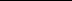 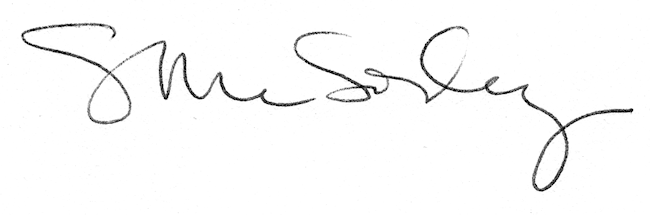 